ТРЕБОВАНИЯ К ЭКИПИРОВКЕ УЧАСТНИКОВ ОТКРЫТОГО ЧЕМПИОНАТА ФКР - 2018Каждый участник, допущенный к соревнованиям, должен иметь индивидуальное защитное снаряжение стандарта IKO или аналоги белого цвета. Защитное снаряжение должно быть белого цвета, в хорошем состоянии – чистое, целое, без потертостей с потерей цвета. Размер экипировки должен обеспечивать надежную защиту ударных поверхностей кулака и голени.Будет организована продажа защитной экипировки (аналоги белого цвета). Цены указаны на 1 июня 2018 года, возможны незначительные изменения на момент проведения Первенства России.Протекторы на голень и подъем стопы чулочного типаРазрешается использовать протекторы на голень и подъем стопы в виде эластичного чулка белого цвета с использованием уплотнителя толщиной не менее 1 см. Допускается разрыв уплотнителя между голенью и стопой не более 1,5 см. Использование пластиковых щитков, вставок запрещено. Перчатки на кисти рук с обязательной защитой суставовТолщина уплотнителя должна быть не менее 1 см. Использование пластиковых вставок запрещено.Шлем на голову с обязательной защитой подбородкаПаховый протектор (раковина).Капа (протектор ротовой полости) – по желанию, кроме случая, когда спортсмен носит брекеты.      ВНИМАНИЕ! Все средства защиты должен быть индивидуальны, у каждого участника!При нарушении любого из вышеперечисленных пунктов спортсмен не будет допущен к соревнованиям. 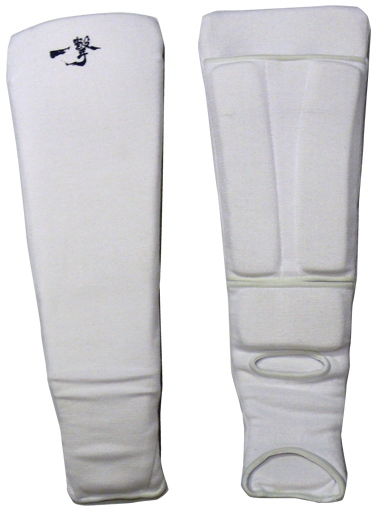 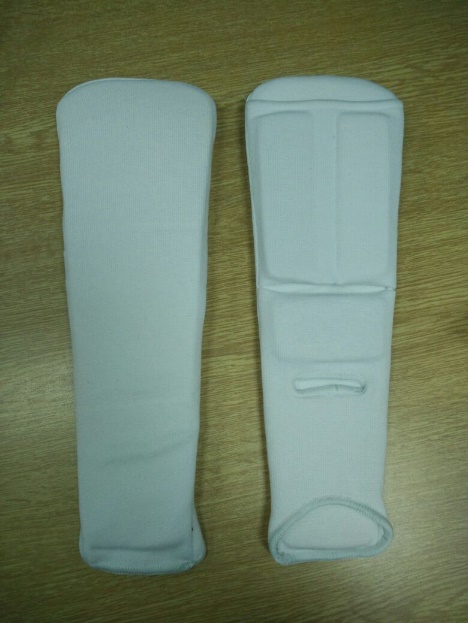 Стандарт ИКОАналог (будет в продаже – 800 рублей)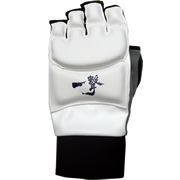 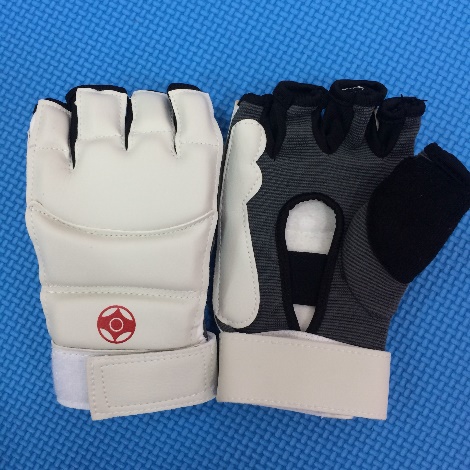 Стандарт ИКОАналог (будет в продаже – 1500 рублей)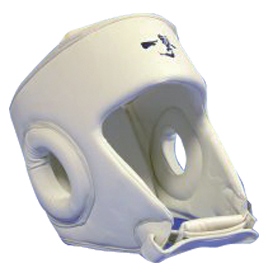 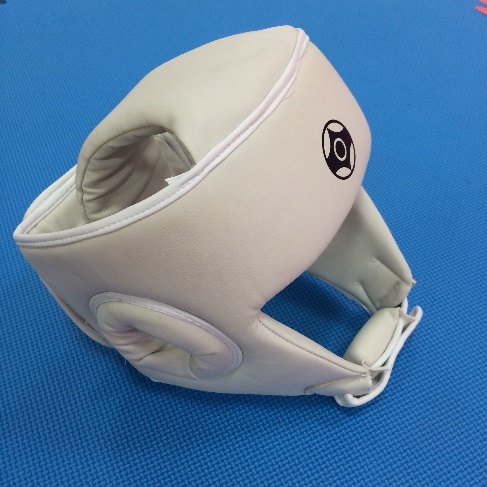 Стандарт ИКОАналог (будет в продаже – 2500 рублей)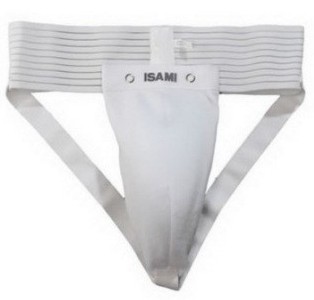 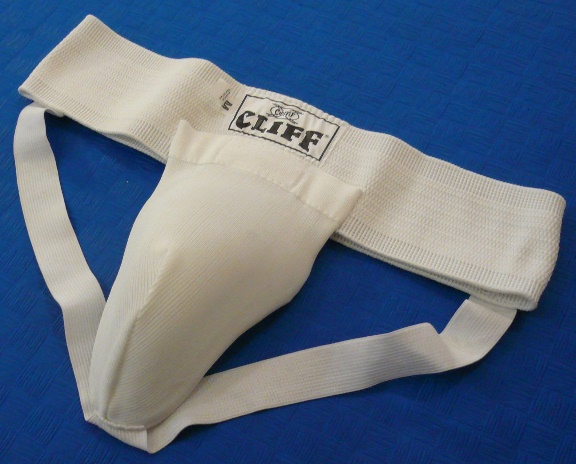 Стандарт ИКОАналог (будет в продаже – 600 рублей) 